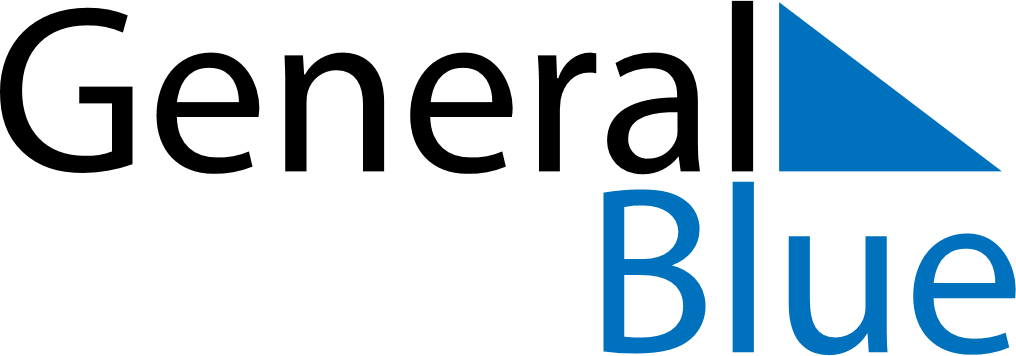 March 2020March 2020March 2020CyprusCyprusMondayTuesdayWednesdayThursdayFridaySaturdaySunday12345678Ash SundayClean Monday91011121314151617181920212223242526272829Annunciation, Anniversary of 1821 Revolution3031